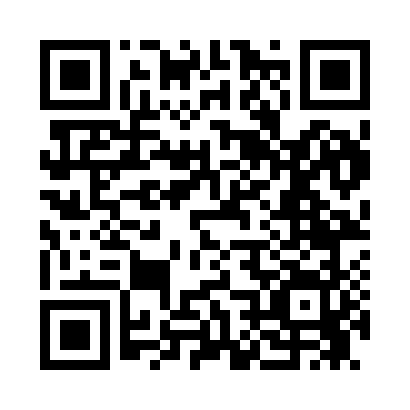 Prayer times for Wefanie, Georgia, USAMon 1 Jul 2024 - Wed 31 Jul 2024High Latitude Method: Angle Based RulePrayer Calculation Method: Islamic Society of North AmericaAsar Calculation Method: ShafiPrayer times provided by https://www.salahtimes.comDateDayFajrSunriseDhuhrAsrMaghribIsha1Mon5:056:261:315:118:379:572Tue5:066:261:315:118:379:573Wed5:066:271:325:128:379:574Thu5:076:271:325:128:379:565Fri5:086:271:325:128:369:566Sat5:086:281:325:128:369:567Sun5:096:281:325:128:369:568Mon5:096:291:325:138:369:559Tue5:106:291:335:138:369:5510Wed5:116:301:335:138:359:5411Thu5:116:311:335:138:359:5412Fri5:126:311:335:138:359:5413Sat5:136:321:335:138:349:5314Sun5:146:321:335:138:349:5315Mon5:146:331:335:148:349:5216Tue5:156:331:335:148:339:5117Wed5:166:341:345:148:339:5118Thu5:176:351:345:148:329:5019Fri5:186:351:345:148:329:4920Sat5:186:361:345:148:319:4921Sun5:196:361:345:148:319:4822Mon5:206:371:345:148:309:4723Tue5:216:381:345:148:309:4624Wed5:226:381:345:148:299:4625Thu5:236:391:345:148:289:4526Fri5:236:401:345:148:289:4427Sat5:246:401:345:148:279:4328Sun5:256:411:345:148:269:4229Mon5:266:421:345:148:269:4130Tue5:276:421:345:148:259:4031Wed5:286:431:345:148:249:39